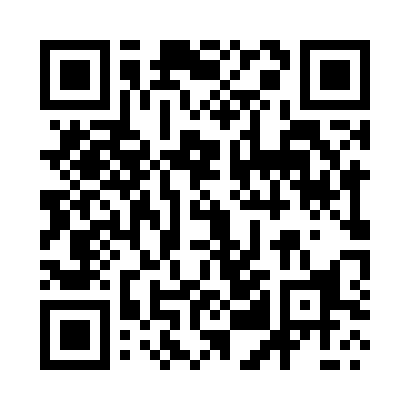 Prayer times for Kalibo, PhilippinesWed 1 May 2024 - Fri 31 May 2024High Latitude Method: NonePrayer Calculation Method: Muslim World LeagueAsar Calculation Method: ShafiPrayer times provided by https://www.salahtimes.comDateDayFajrSunriseDhuhrAsrMaghribIsha1Wed4:185:3111:483:006:047:142Thu4:175:3111:483:006:047:143Fri4:175:3111:473:016:057:144Sat4:165:3011:473:016:057:145Sun4:165:3011:473:026:057:156Mon4:155:3011:473:026:057:157Tue4:155:2911:473:036:057:158Wed4:145:2911:473:036:057:169Thu4:145:2911:473:046:067:1610Fri4:135:2811:473:046:067:1611Sat4:135:2811:473:046:067:1712Sun4:135:2811:473:056:067:1713Mon4:125:2811:473:056:077:1714Tue4:125:2711:473:066:077:1815Wed4:125:2711:473:066:077:1816Thu4:115:2711:473:076:077:1817Fri4:115:2711:473:076:077:1918Sat4:115:2711:473:086:087:1919Sun4:105:2611:473:086:087:2020Mon4:105:2611:473:086:087:2021Tue4:105:2611:473:096:087:2022Wed4:105:2611:473:096:097:2123Thu4:095:2611:473:106:097:2124Fri4:095:2611:473:106:097:2125Sat4:095:2611:483:106:107:2226Sun4:095:2611:483:116:107:2227Mon4:095:2611:483:116:107:2328Tue4:085:2611:483:126:107:2329Wed4:085:2511:483:126:117:2330Thu4:085:2511:483:126:117:2431Fri4:085:2511:483:136:117:24